Solfest for skolen og barnehagen i Begnadalen.Foto: Kari Anne StensletteTekst: Trine Adde HansebakkenTradisjon tro, så kommer sola tilbake til skoleområdet mellom 10. og 12. februar. Dette blir feiret torsdag 12. av alle på skolen og i barnehagen. Det var flaggheising med allsang «Sola er god, sola er toppen». Alle spiste ute, med mulighet for å grille om man ønsket det. Det var masse skiaktiviteter. Det ble servert guleboller som barnehagen hadde bakt. Og skolen hadde laget «solkake» med gulrot smak. Riktig hyggelig å ha felles aktiviteter. Vi ser fint samspill og samarbeid over klassegrenser. De store er riktig flinke til å hjelpe de små.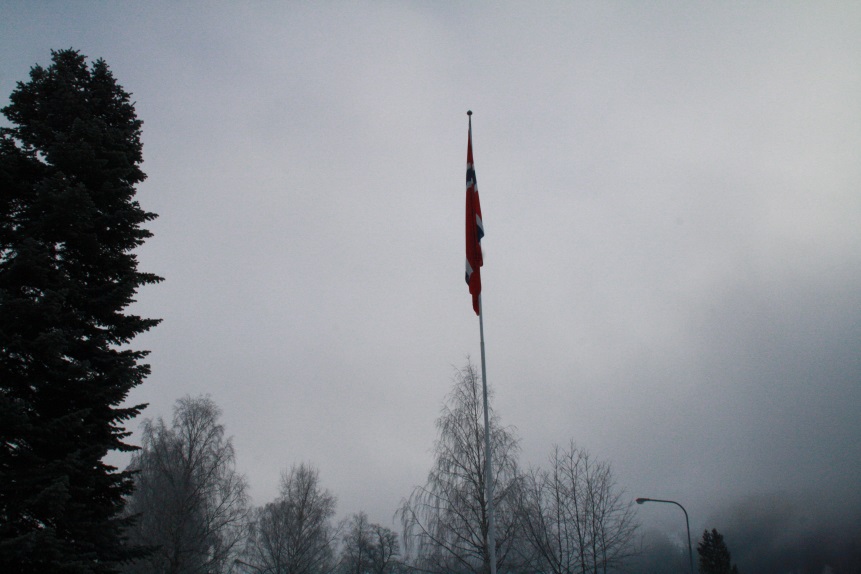 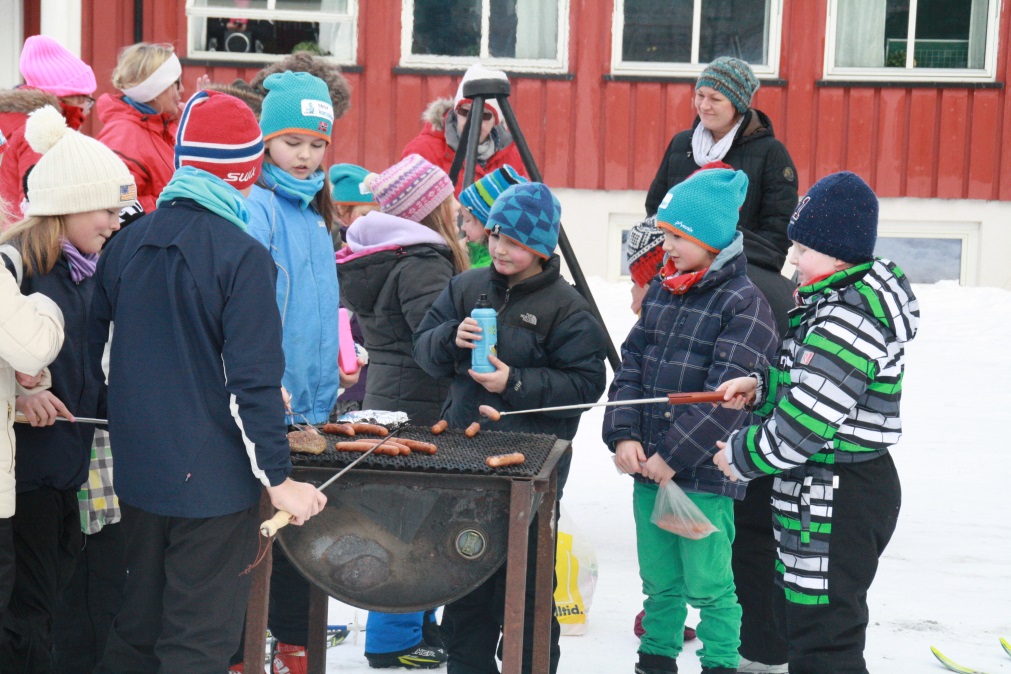 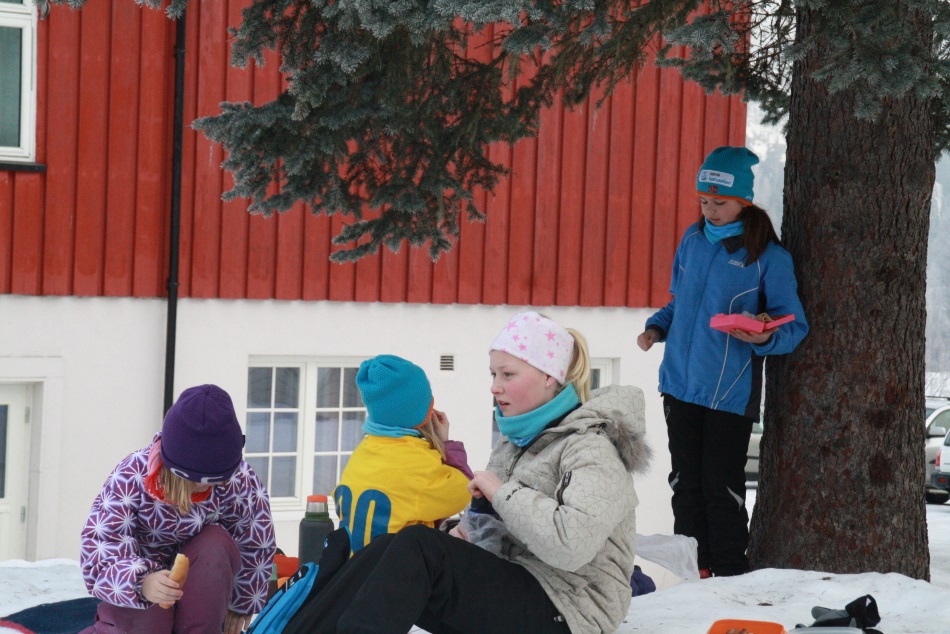 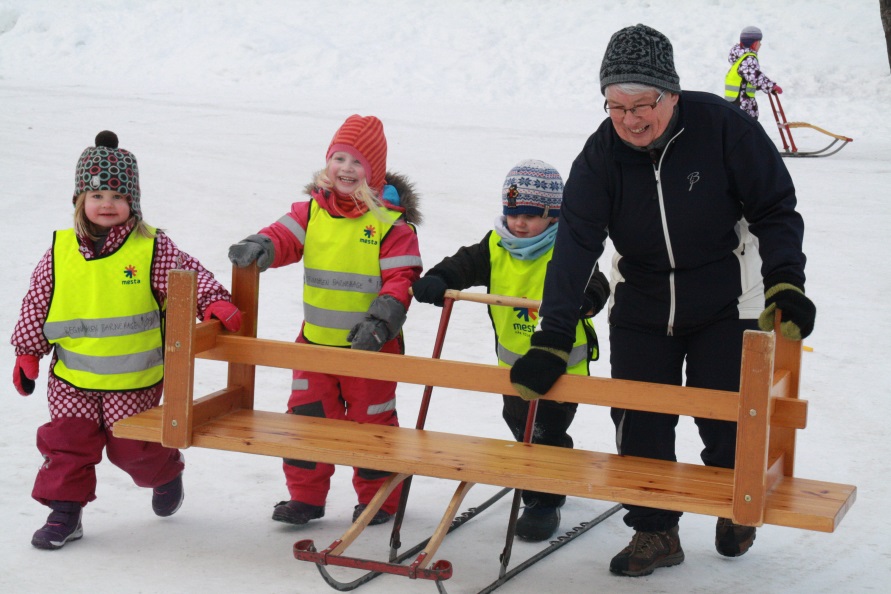 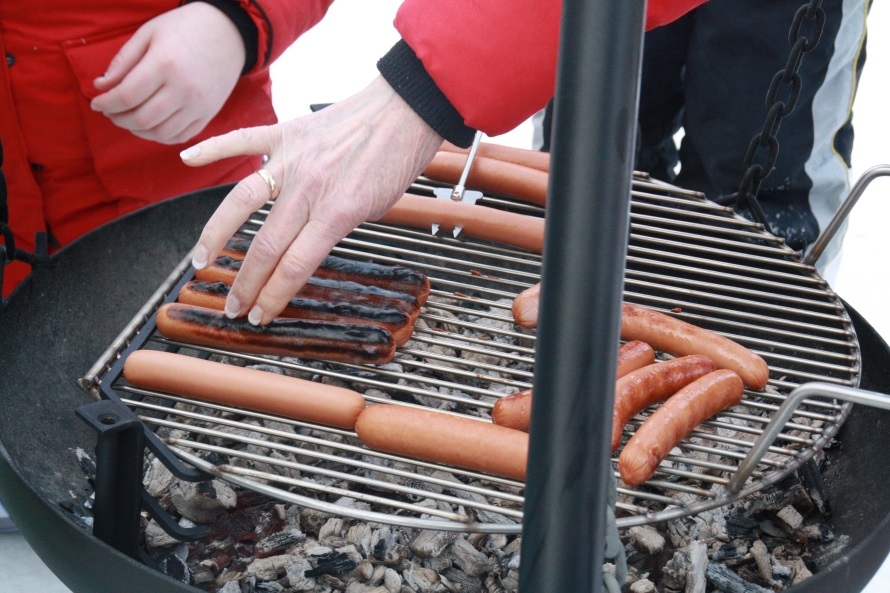 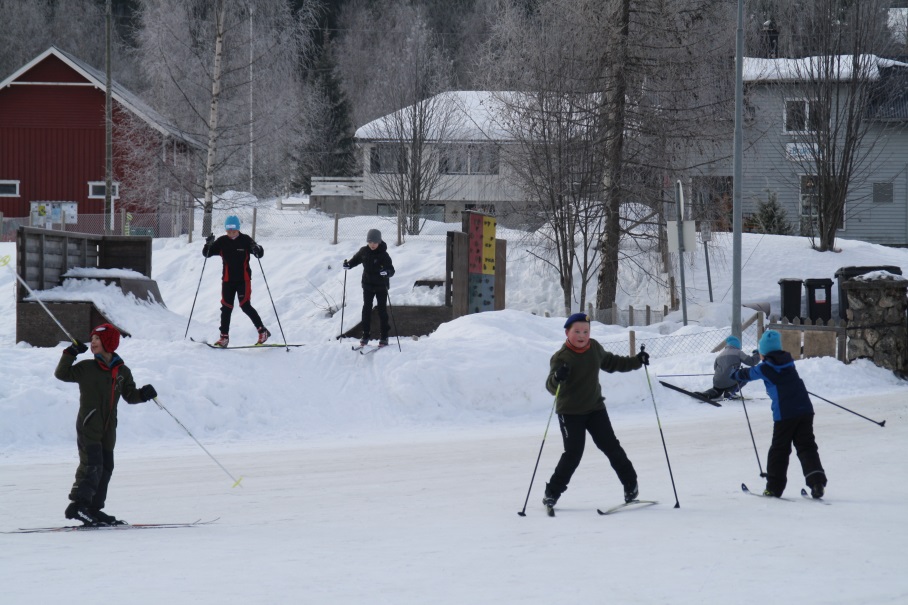 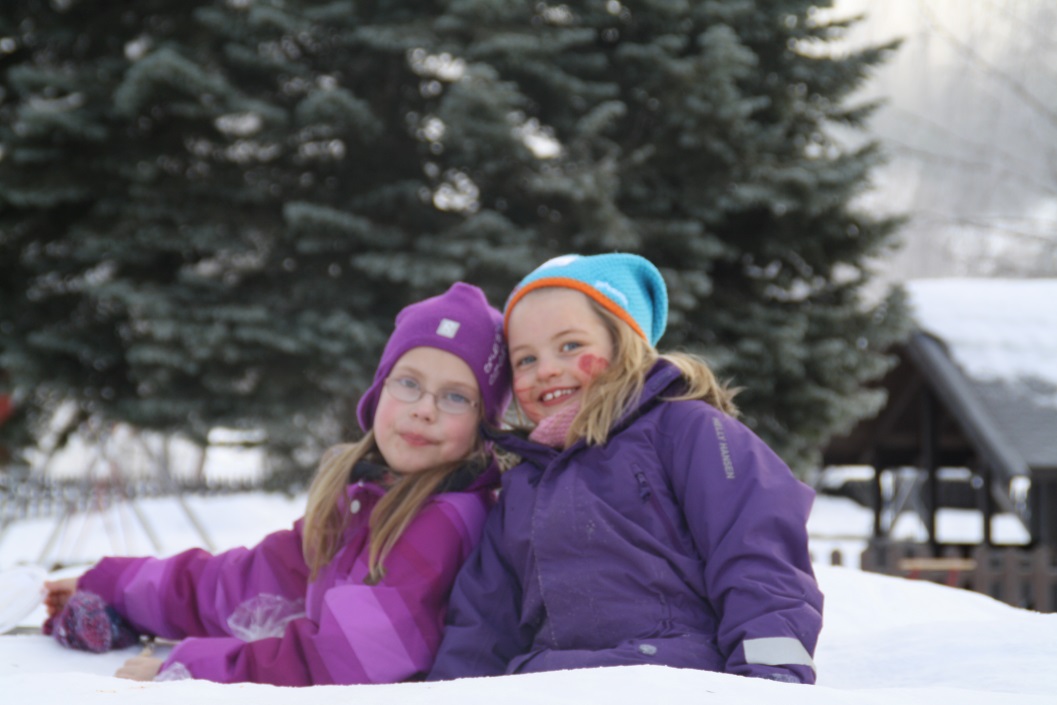 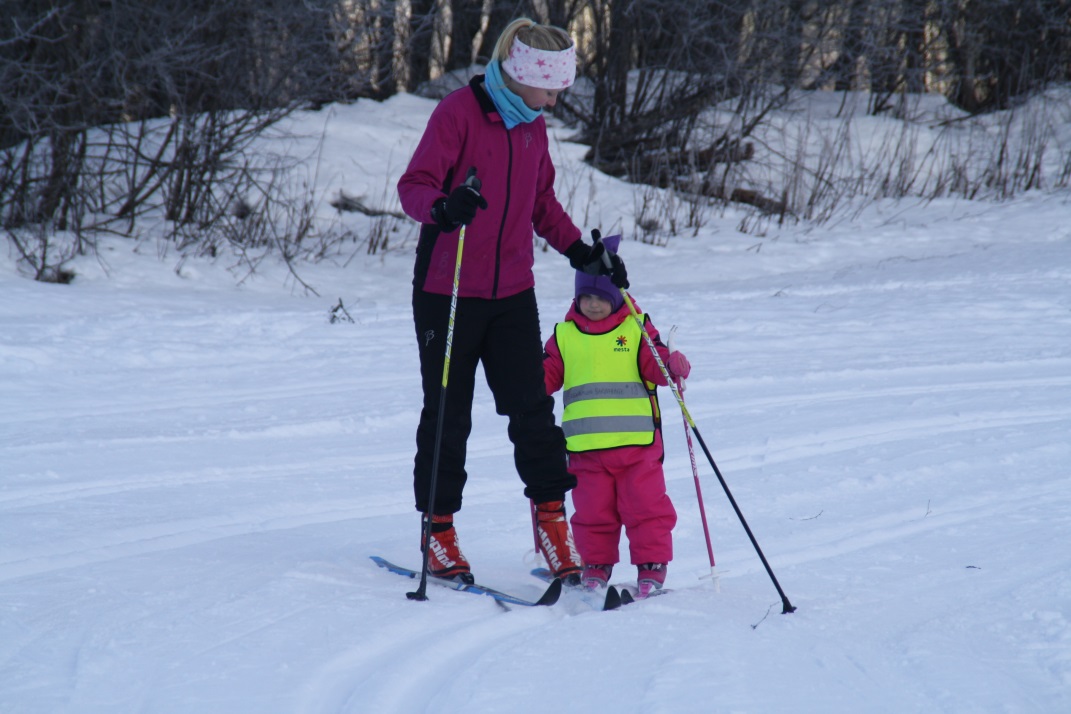 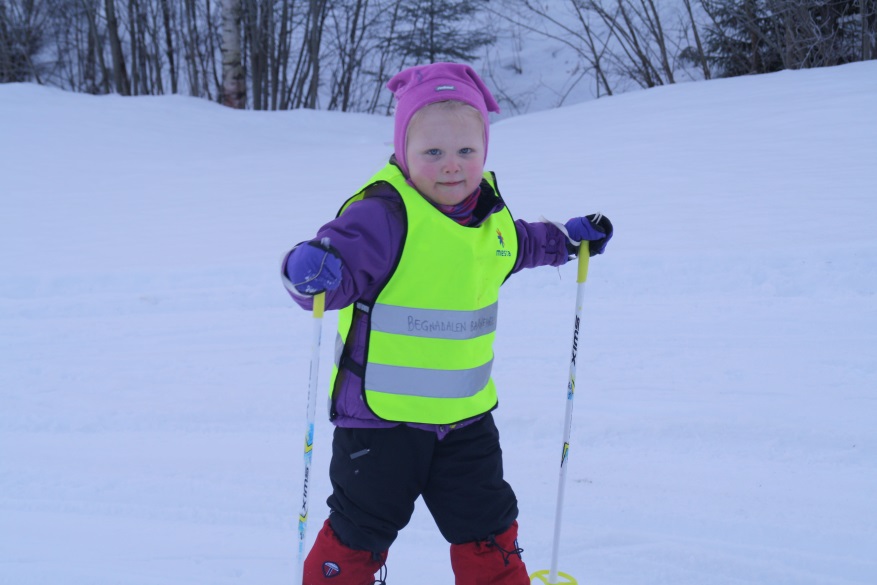 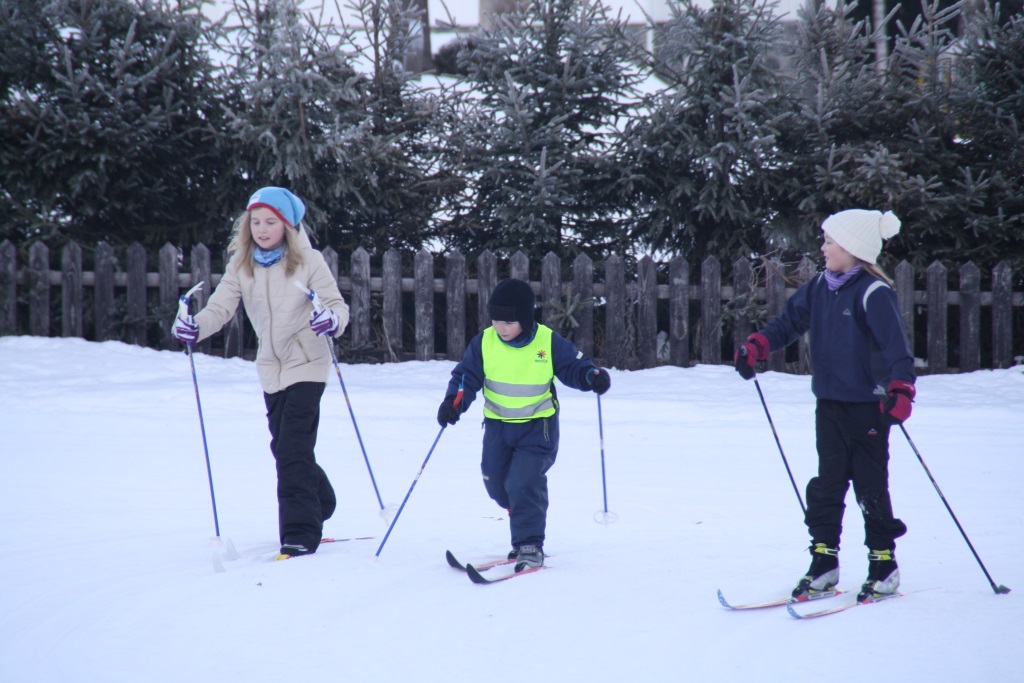 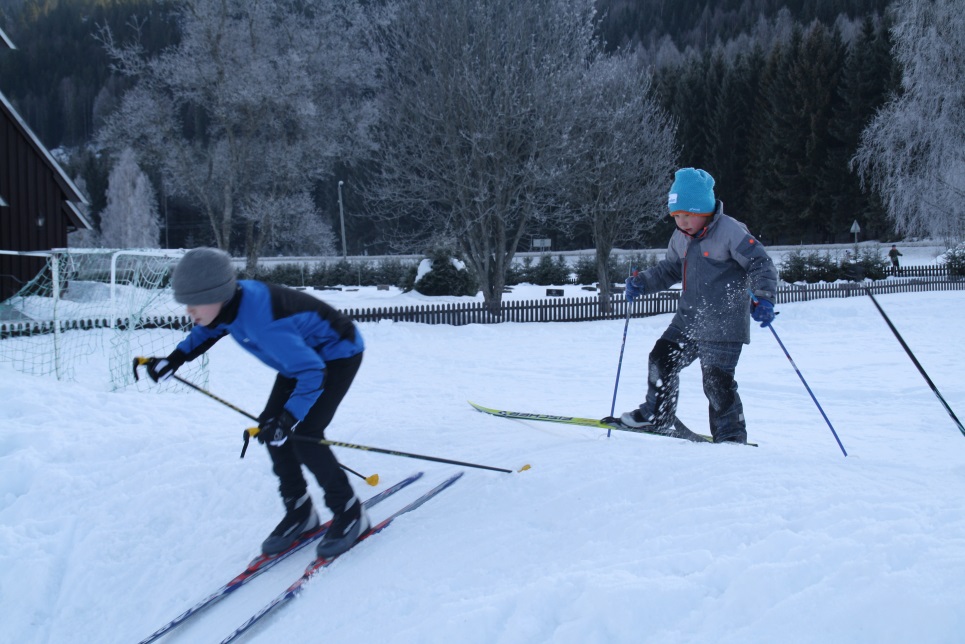 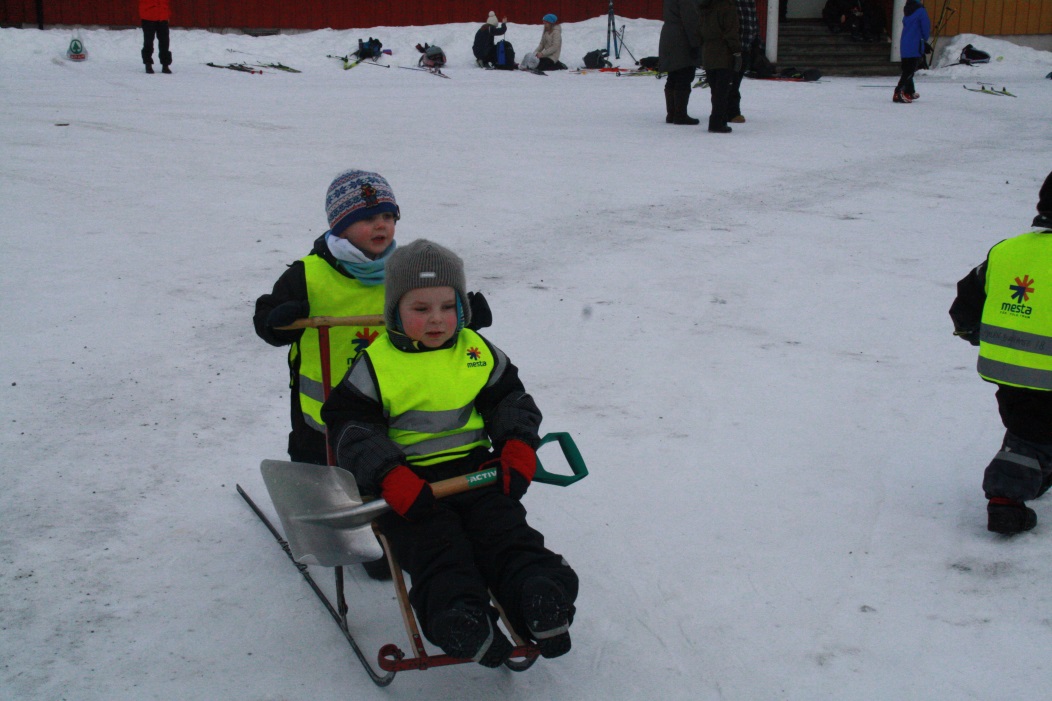 